Конспект непосредственно образовательной деятельности по экспериментированию во второй младшей группе. «Воздух — какой он?»Румия Фаткулина 
Конспект непосредственно образовательной деятельности по экспериментированию во второй младшей группе. «Воздух — какой он?»Цель: развивать познавательную активность детей в процессе экспериментирования.Задачи:- познакомить детей с воздухом и его свойствами (прозрачный, невидимый, легкий) ;- обогащать словарь детей: воздух, легкий, невидимый;-формировать интерес к экспериментированию.Материалы и оборудование: полиэтиленовые пакеты по количеству детей, стаканы с водой, трубочки для коктейля, воздушный шарик.Образовательные области: познавательное развитие, коммуникативное развитие.Предварительная работа: наблюдение за ветром на прогулке.Ход НОД:Воспитатель: Ребята, сегодня мы будем исследователями. А чтобы узнать, что будем исследовать, отгадайте загадку:Через нос проходит в грудь (глубокий вдох)И обратный держит путь (выдох)Он не видимый, но, все же,Без него мы жить не можем.Дети отгадывают.Воспитатель: Ребята, как вы думаете, для чего нужен воздух?Дети: Чтобы дышать.Воспитатель: А кому еще нужен воздух?Дети: Растениям, животным, птицам.Воспитатель: А где воздух, мы его видим? (Нет) .Значит он невидимый, прозрачный, но он везде, он вокруг нас.А можно его поймать? Давайте попробуем.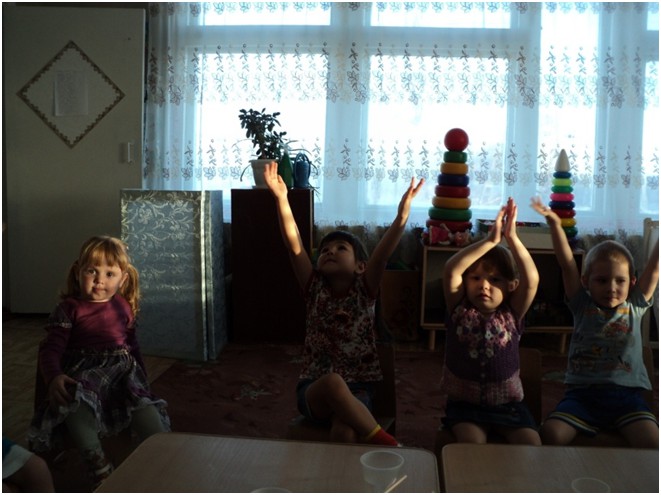 Дети пробуют поймать воздух руками.Воспитатель: Может быть, его нет?Хотите я вас научу ловить воздух?Воспитатель раздает каждому ребенку по полиэтиленовому пакету, предлагает раскрыть его и взять двумя руками. Зачерпывающим движениям дети, по примеру воспитателя, пытаются поймать воздух в пакет.Воспитатель: Получилось?(Ответы детей. Подвести детей к тому, что воздух можно поймать) .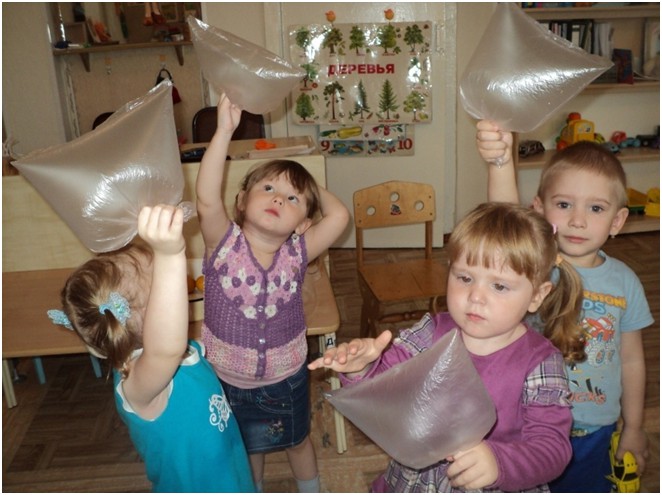 Воспитатель: Ребята, что мы узнали про воздух? Какой он?Дети: Прозрачный, невидимый.Воспитатель: Но может воздух все-таки можно увидеть? Давайте попробуем.Возьмите трубочку, опустите один конец в стакан с водой и осторожно подуйте в него. Что вы видите?Дети: Пузырьки.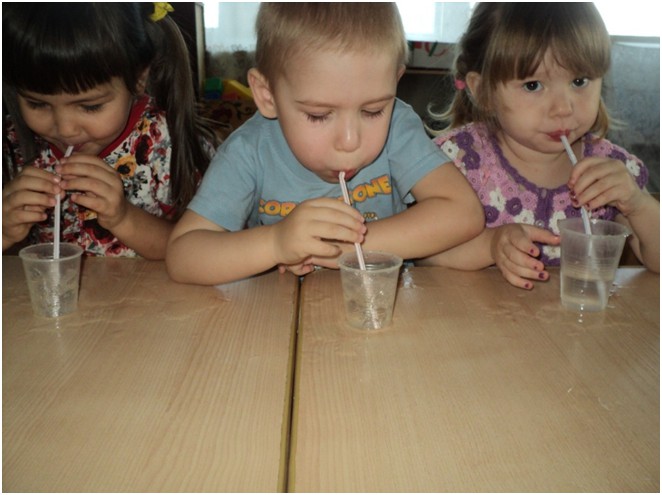 Воспитатель: Пузырьки – это воздух. И он поднимается вверх, потому что воздух легкий.Воспитатель: А как еще можно проверить тяжелый воздух или легкий? Хотите я вас научу?Если я брошу в воду камешек, что с ним произойдет?Воспитатель бросает камень в воду.Дети: Камешек утонул.Воспитатель: Утонул, потому что камень тяжелый.А если я брошу в воду шарик, он утонет?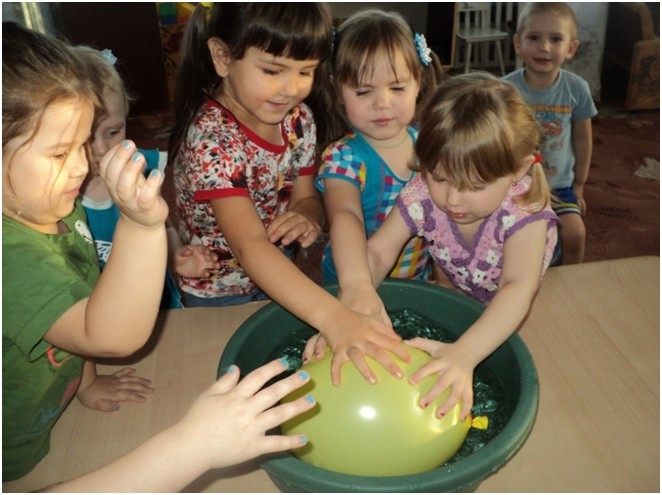 Дети: Нет.Воспитатель: Почему не тонет шарик?Потому что внутри шарика воздух и он легче воды.Воздух какой?Дети: Легкий.Воспитатель: Ребята, вы много узнали сегодня про воздух. Воздух – это наш друг. Без него погибло бы все живое на земле.Воздух – это-то, чем дышим.Через воздух звук мы слышим.В воздух, в небо и в полетУлетает самолёт.Птица в воздухе летает.Разным воздух наш бывает,Воздух может быть прозрачным,Пахнуть может дымом дачным.Может пахнуть апельсином,Кофе, завтраком, бензином.Он из фена вылетает,Тёплым он тогда бывает.А когда вокруг мороз,Щиплет больно он за нос.Шторой в комнате играл,Бурю в море он поднял…Воздух разный, он такой!Где найдём его с тобой?